FOR INTERNET AND CIRCULATION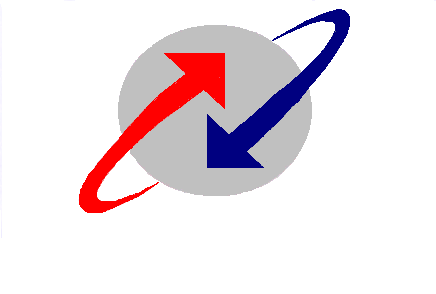 TENDER NOTICENIT NO.   11, 12/ 2021-22/CD/ BSP/Bsp                                                                                 Dated 01.09.2021       The Sub Divisional  Engineer, BSNL Civil Sub Division No.-I, 2nd floor, TE Bldg., R.K. Nagar, Bilaspur, Pin- 495006  invites on behalf of Bharat Sanchar Nigam Limited, sealed item rate tenders for the following work from contractors registered in the appropriate category in DOT /BSNL /CPWD/ Railway/ MES/ DOP/ Chhattisgarh state PWD (B & R)  eligible to participate in  Chhattisgarh state civil works. NO PRIOR EXPERIENCE IS REQUIRED FOR ANY CATEGORY OF REGISTERED CONTRACTORS.                               The last date of receipt of application for issue of tender and the sale of tender in the office of the Sub-Divisional Engineer Civil BSNL Civil Sub Division No.-I, 2nd floor, TE Bldg., R.K. Nagar, Bilaspur, Pin- 495006 (up to16:00 hours) are 28.09.2021  and 29.09.2021 respectively. Tender to be submitted up to 15.00 hours on 30.09.2021 opened on same day at 15.30 hours. For detailed NIT and other particulars, please log on to web site www.chhattisgarh.bsnl.co.in or contact the SDE Civil Office.         								     Sub Divisional Engineer (C)    B.S.N.L. CIVIL SUB DIVISION NO.-I, BILASPURNo.  25( 2 )/2021-22/SDE(C)/BSNL/BSP/61                                              Dated: 01.09.2021Copy to :-1/	The CE(C), BSNL Civil C.G. Zone, .2/	The SE(C), BSNL Civil Circle, .3/          The GMTD, Bilaspur SSA , Bilaspur.4/	The EE, BSNL Civil Division, Bilaspur/Raipur/Durg.5/	The EE, CPWD Central Division, .6/	The EE State PWD (B & R) Raipur/Bilaspur /Raigarh /Jashpur/ Korba /Janjgir / Ambikapur.7/	The Divisional Railway Manager, SEC Railway Bilaspur/Raipur.8/	The EE Postal  Civil Division Bhopal.9/	The EE, AIR Civil Construction wing, Bhopal.10/	The AGM (Civil), Airports Authority of India, Mana Airport Raipur.11/	The SDE(C), BSNL Civil Sub Division /Raigarh/Ambikapur No.I/II/III/IV Raipur /Durg/Jagdalpur.12/        The A.E., Postal Civil Sub-Division, Raipur.13/	All  working contractors of Division.14/	A.O. /Cashier BSNL Civil Division, Bilaspur.15/	Notice Board.16/	www.chhattisgarh.bsnl.co.in							                Sub Divisional Engineer (C)    B.S.N.L. CIVIL SUB DIVISION NO.-I, BILASPURSl NoNIT No.Name of workEstimated Cost (Rs.)EMD (Rs.)Time  Period1. 11/2021-22/CD/BSP/BspDated 01.09.2021Miscellaneous civil works in Type-III/6 City Telephone Exchange compound Bilaspur Due to change of occupancy.Rs. 26,632/-Rs 535/-01(One) Month.2. 12/2021-22/CD/BSP/BspDated 01.09.2021Construction 6 Metre Roof Top Tower Foundation and Erection at 2nd Floor of Rented Building Gol Bazar Bilaspur.Rs. 49,224/-Rs 985/-01(One) Month.